2B_Text Image 							Unit 2 – Typography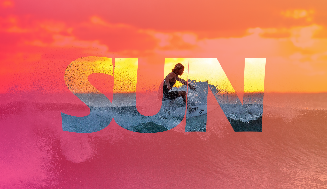 2B_Your own design 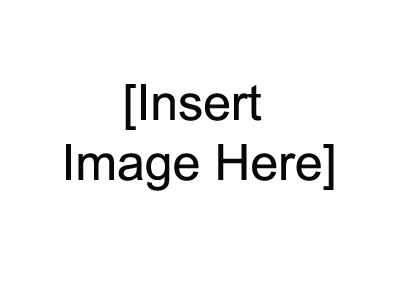 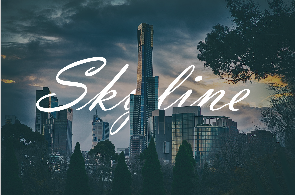 2C_Text in image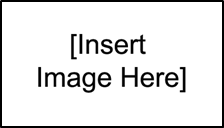 2C_Your own design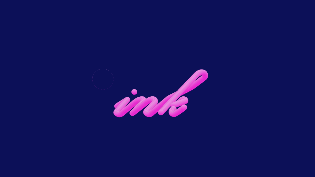 2D_Text Path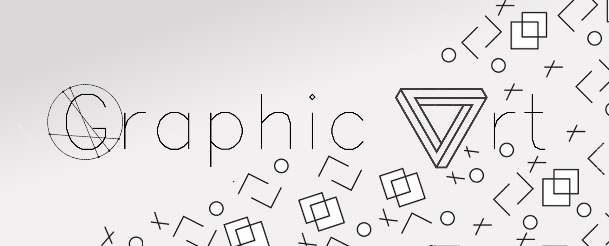 Website Banner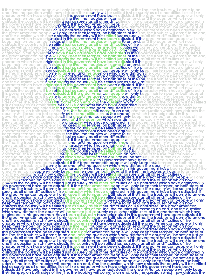 3A_Fontraham_lincoln 					Unit 3 – Image Manipulation3A_Your own design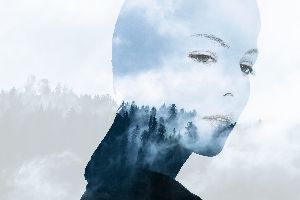 3B_Double Exposure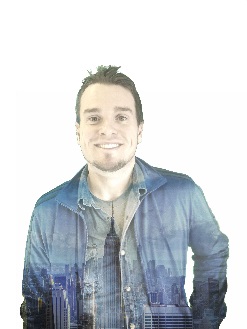 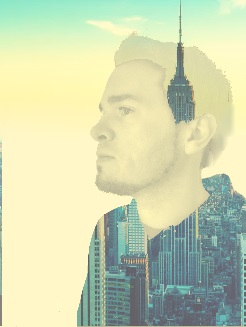 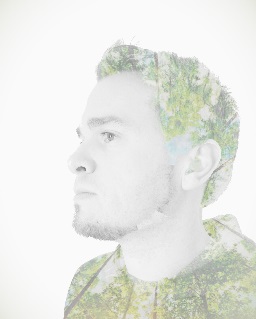 3B_Your own design3C_Duotone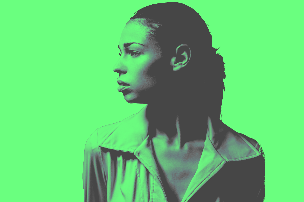 3C_Your own design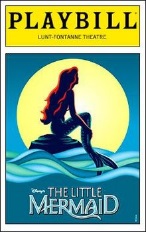 Design Challenge 2 _ The Little Mermaid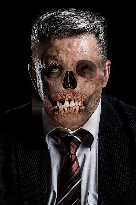 3D_SkullFace3D_your own designDesign Challenge 3 _ Rick Mercer Photo Challenge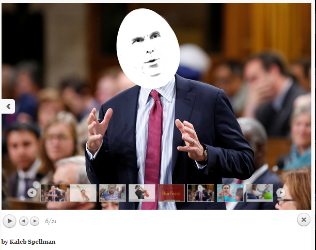  4B_ Vectr Basics/Android 						Unit 4 – Vectors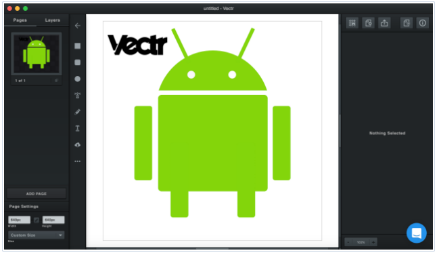 Design Challenge 4A_ Logo/School Lobby Project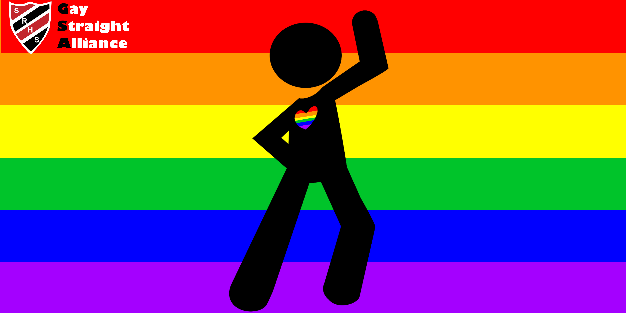 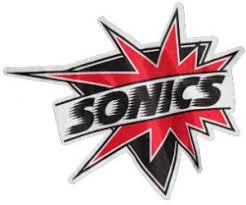 4D – Inkscape Basics/Letter Logo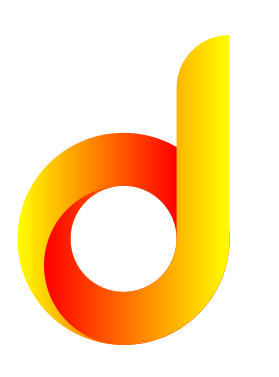 4D – Your own designDesign Challenge 4B – Grad Class Posters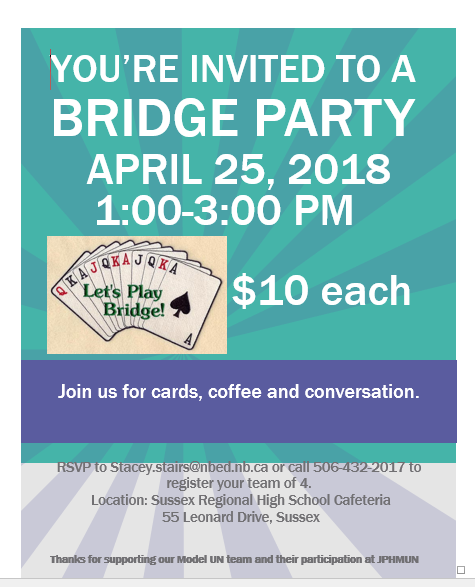 Complete a poster design for any of the following events5A_Fashion Show5B_Bridge Party5C_Sitandpaintall info and materials are located in Mr. MacEachern's teacher public folder/S.Stairs Poster

Design and judging will take place before April 54F – Raster to Vector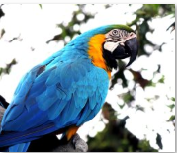 Design Challenge 4C  - Sit and Paint/Sawyer Stanley/Safe Grad shirtComplete a poster design for any of the following events		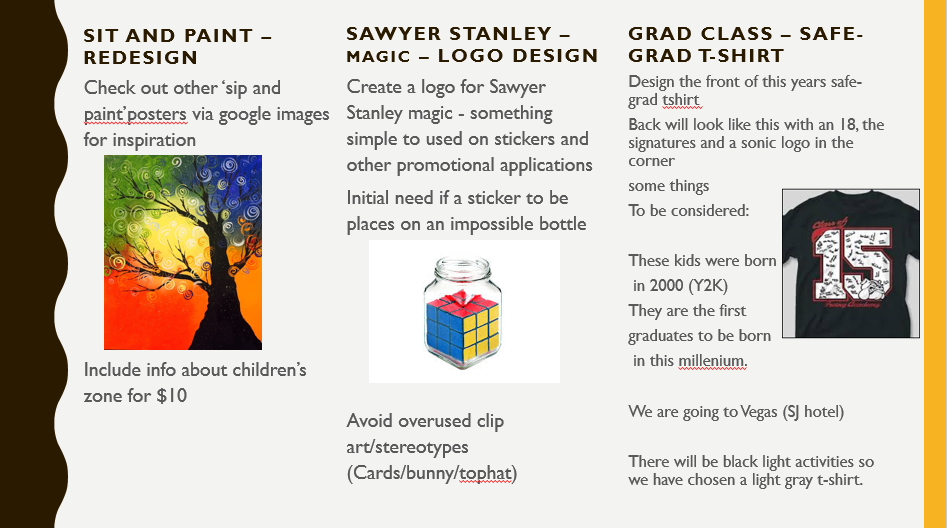 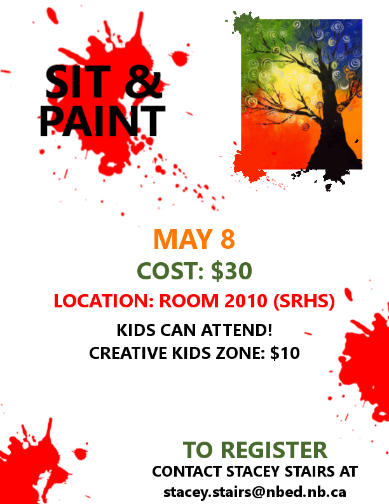 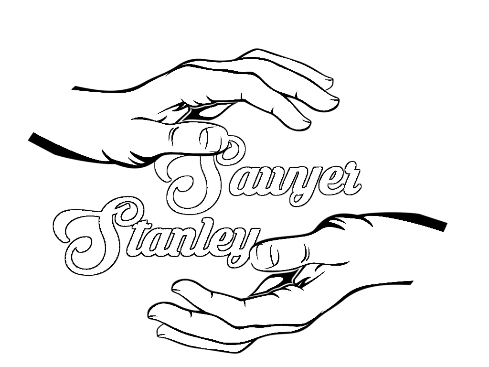 5A – Retro Text (Gimp)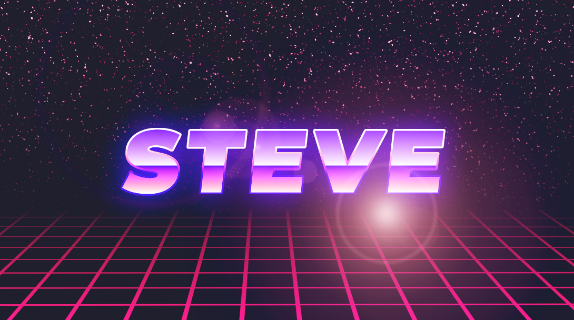 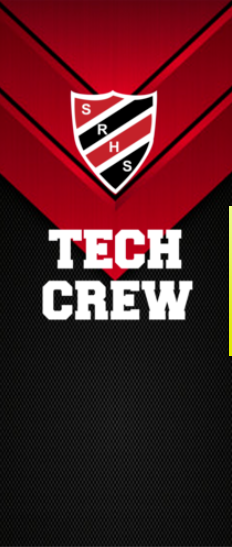 Design Challenge 5 – SYS/Valley Jamboree/Tech Door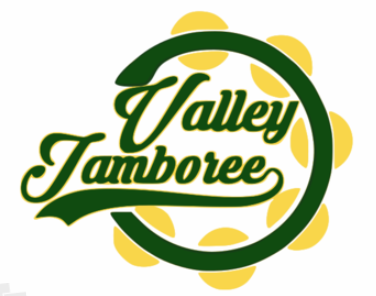 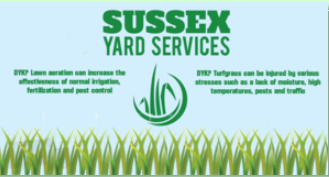 5B Vector Cow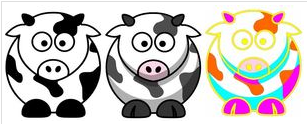 5C Vector Lego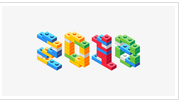 Exam Portfolio ProjectsEPP1 Collage		      EPP2 Retro			       EPP3 Info Graphic	                     EPP4 Slogan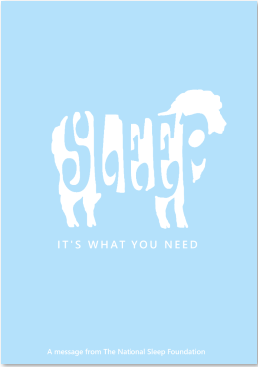 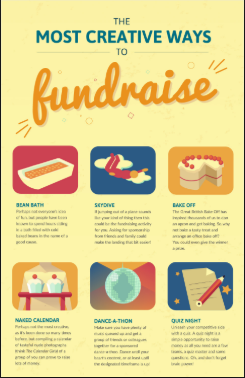 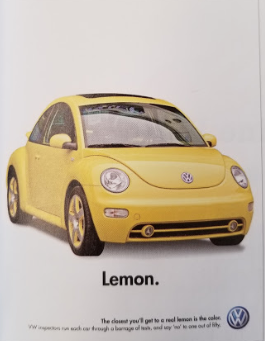 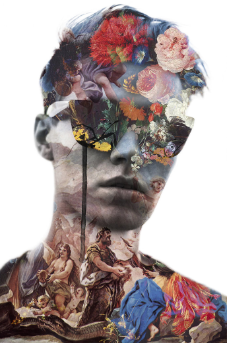 